Michael der 1.          Jahr der Königsehre: 2001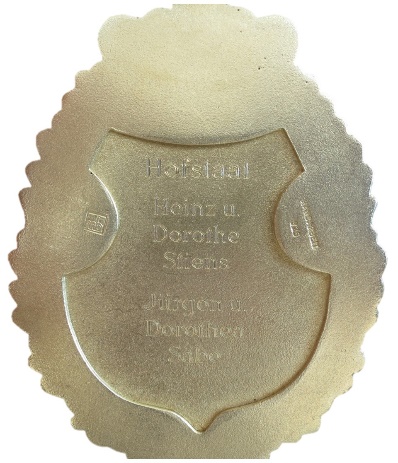 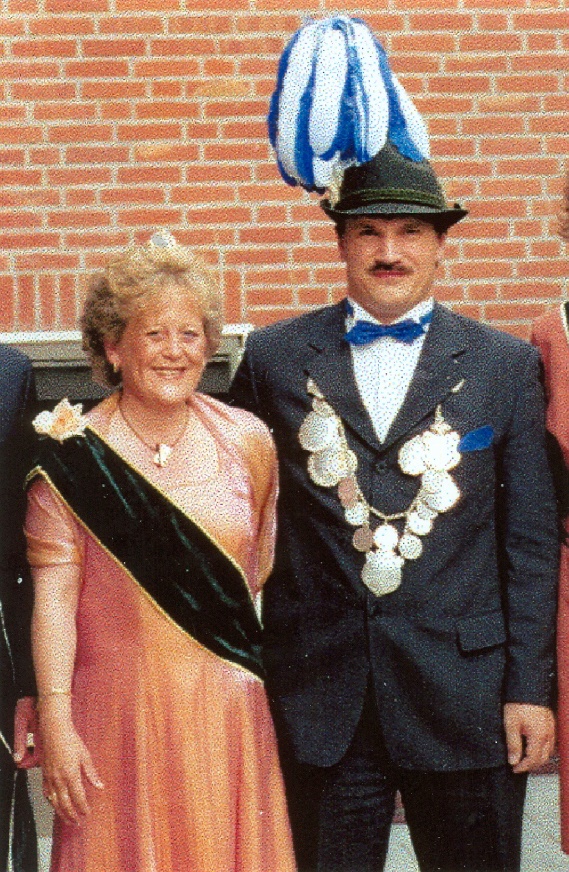 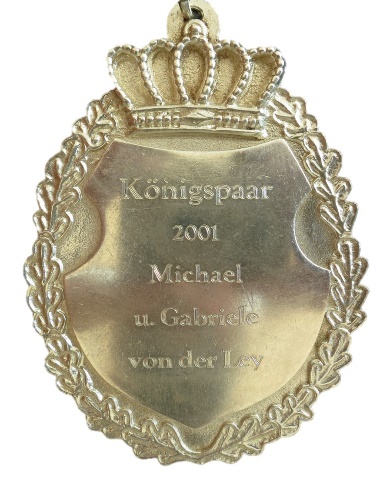 König: Michael & Gabriele von der Ley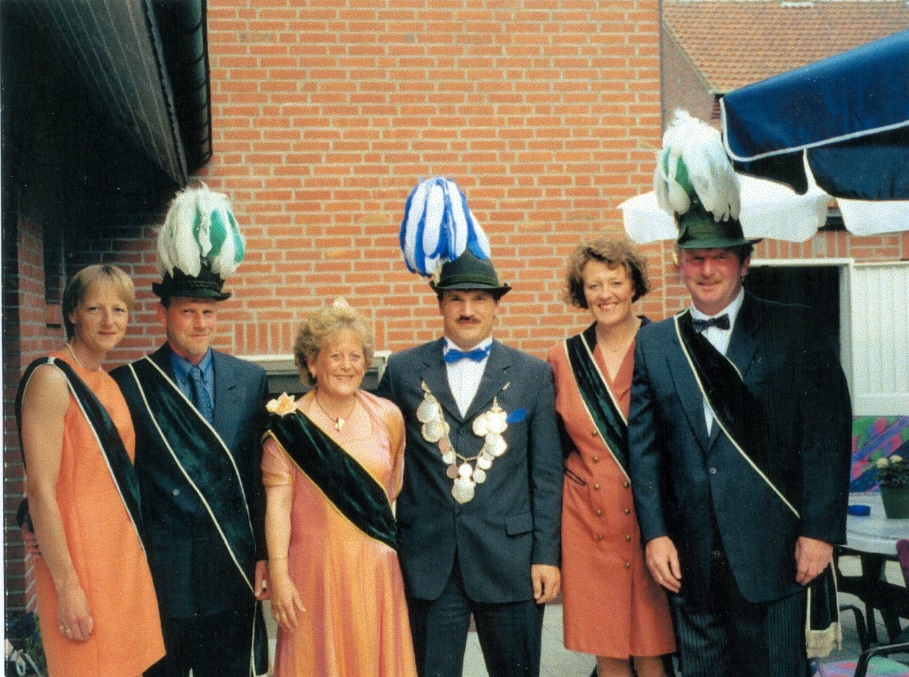 Hofstaat:Dorothe Brand-Stiens & Heinz Stiens, Dorothea & Jürgen SabeEinladung:   Einladung 2002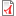 